Indian Institute of Science Education & Research ThiruvananthapuramFormat for application for contractual employment as Site Engineer (Civil) (1) 	Name (in block letters):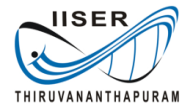 (2) 	Date of birth: (3)	Nationality:(4) 	Name of the Parent/Husband:(5)       Category (SC/ST/OBC/General):  (6)	Address for correspondence (in block letters) including telephone, fax, email:(7) 	Permanent address: (8) 	Record of Educational/professional qualifications starting from SSC/SSLC/Matriculation onwards indicating clearly:(9) Details of previous/present employment held, in chronological order starting from most recent position held (more relevant details regarding work experience may also be attached):(10) Name and complete address with telephone no. and  email address (if any) of two referees:(i)(ii)DECLARATION	I affirm that the information given in this application is true and correct. I also fully understand that if at any stage it is discovered that any attempt has been made by me to willfully conceal or misrepresent the facts, my candidature may be summarily rejected or my contractual employment terminated.Date:                                                                                                                                 Signature Date:                                                                                                                              Signature of the candidate 